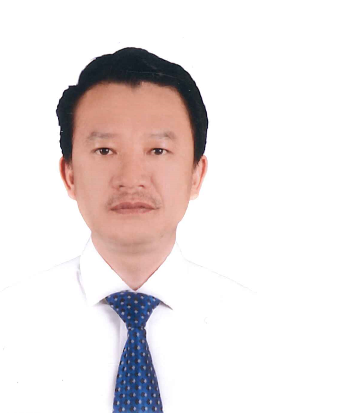              Mẫu số 03/HĐBC-QHTIỂU SỬ TÓM TẮTCỦA NGƯỜI ỨNG CỬ ĐẠI BIỂU QUỐC HỘI KHÓA XV1. Họ và tên thường dùng: TRẦN QUANG MINH2. Họ và tên khai sinh: TRẦN QUANG MINH3. Ngày, tháng, năm sinh: 25/11/1976          			4. Giới tính: Nam5. Quốc tịch: Chỉ có 01 quốc tịch là quốc tịch Việt Nam và không trong thời gian thực hiện thủ tục xin gia nhập quốc tịch quốc gia khác6. Nơi đăng ký khai sinh: Xã Lộc Ninh, thành phố Đồng Hới, tỉnh Quảng Bình7. Quê quán: Xã Quảng Phương, huyện Quảng Trạch, tỉnh Quảng Bình8. Nơi đăng ký thường trú: Thôn Diêm Sơn, xã Đức Ninh, thành phố Đồng Hới, tỉnh Quảng Bình    Nơi ở hiện nay: Thôn Diêm Sơn, xã Đức Ninh, thành phố Đồng Hới, tỉnh Quảng Bình 9. Số CMND: 194014086     Ngày cấp: 07/8/2010 				                   Cơ quan cấp: Công an tỉnh Quảng Bình10. Dân tộc: Kinh      				                   11. Tôn giáo: Không12. Trình độ:- Giáo dục phổ thông: 12/12 phổ thông- Chuyên môn, nghiệp vụ: Đại học Tiếng Nga - Anh; Đại học Kinh tế ngành Quản trị kinh doanh- Học vị: Thạc sĩ Quản lý kinh tế		                  Học hàm: Không- Lý luận chính trị: Cao cấp- Ngoại ngữ: Đại học Tiếng Nga - Anh13. Nghề nghiệp hiện nay: Cán bộ14. Chức vụ trong cơ quan đang công tác: Phó Chủ tịch Ủy ban Mặt trận Tổ quốc Việt Nam tỉnh Quảng Bình15. Nơi công tác: Cơ quan Ủy ban Mặt trận Tổ quốc Việt Nam tỉnh Quảng Bình16. Ngày vào Đảng: 24/5/2004- Ngày chính thức: 24/5/2005 			                 Số thẻ đảng viên: 51.046118- Chức vụ trong Đảng: Ủy viên Đảng đoàn Ủy ban Mặt trận Tổ quốc Việt Nam tỉnh Quảng Bình- Ngày ra khỏi Đảng: KhôngLý do ra khỏi Đảng: Không17. Tham gia làm thành viên của các tổ chức đoàn thể: - Tên tổ chức đoàn thể: Công đoàn Việt Nam- Chức vụ trong từng tổ chức đoàn thể: Chủ tịch Công đoàn cơ quan Ủy ban Mặt trận Tổ quốc Việt Nam tỉnh Quảng Bình18. Tình trạng sức khỏe: Tốt19. Các hình thức khen thưởng nhà nước đã được trao tặng: Bằng khen của Ủy ban Trung ương Mặt trận Tổ quốc Việt Nam năm 2017; Bằng khen của Chủ tịch UBND tỉnh năm 2018, Bằng khen của Ban Thường vụ Tỉnh ủy năm 2020; Chiến sỹ thi đua cấp tỉnh năm 201820. Các hình thức kỷ luật, xử lý vi phạm đã bị áp dụng: Không bị kỷ luật, không có án tích21. Là đại biểu Quốc hội khóa: Không22. Là đại biểu Hội đồng nhân dân: KhôngTÓM TẮT QUÁ TRÌNH CÔNG TÁCThời gianCông việc, chức danh, chức vụ, nơi công tác(Chính quyền, Đảng, đoàn thể)Từ tháng 9/1999 đến tháng 02/2003Giáo viên, Phó Bí thư Đoàn Trường Trung cấp kỹ thuật Công Nông nghiệp Quảng BìnhTừ tháng 3/2003 đến tháng 5/2004Uỷ viên Thường vụ trực Đoàn khối cơ quan Dân Chính Đảng tỉnh Quảng BìnhTừ tháng 6/2004 đến tháng 10/2004Phó Bí thư Đoàn khối cơ quan Dân chính Đảng tỉnh Quảng BìnhTừ tháng 11/2004 đến tháng 8/2005Bí thư Đoàn khối cơ quan Dân chính Đảng tỉnh Quảng BìnhTừ tháng 9/2005 đến tháng 12/2006Uỷ viên Ban Chấp hành Đảng bộ khối, Bí thư Đoàn khối cơ quan Dân chính Đảng tỉnh Quảng BìnhTừ tháng 01/2007 đến tháng 11/2007Chánh Văn phòng Tỉnh Đoàn Quảng Bình, Uỷ viên Ban Chấp hành Đảng bộ khối cơ quan Dân chính Đảng tỉnh Quảng BìnhTừ tháng 12/2007 đến tháng 3/2010Phó Bí thư Tỉnh Đoàn, Uỷ viên Ban Chấp hành Đảng bộ khối cơ quan Dân chính Đảng tỉnh Quảng Bình, Phó Bí thư Đảng uỷ cơ quan Tỉnh Đoàn Quảng Bình, Từ tháng 4/2010 đến tháng 9/2012Phó Bí thư Tỉnh Đoàn, Uỷ viên Ban Chấp hành Đảng bộ khối các cơ quan tỉnh Quảng Bình, Bí thư Đảng uỷ cơ quan Tỉnh Đoàn Quảng BìnhTừ tháng 10/2012 đến tháng 11/2012Uỷ viên Ban Chấp hành Đảng bộ khối các cơ quan tỉnh Quảng Bình, Bí thư Đảng uỷ cơ quan Tỉnh Đoàn Quảng BìnhTừ tháng 12/2012 đến tháng 9/2015Ủy viên Đảng đoàn, Phó Chủ tịch Uỷ ban Mặt trận Tổ quốc Việt Nam tỉnh Quảng Bình, Uỷ viên Ban Chấp hành Đảng bộ khối các cơ quan tỉnh Quảng BìnhTừ tháng 10/2015 đến tháng 7/2018Ủy viên Đảng đoàn, Phó Chủ tịch Ủy ban Mặt trận Tổ quốc Việt Nam tỉnh Quảng BìnhTừ tháng 8/2018 đến nayUỷ viên Đảng đoàn, Phó Chủ tịch Uỷ ban Mặt trận Tổ quốc Việt Nam tỉnh, Chủ tịch Công đoàn cơ quan Uỷ ban Mặt trận Tổ quốc Việt Nam tỉnh Quảng BìnhĐồng Hới, ngày 03 tháng 3 năm 2021Ký tên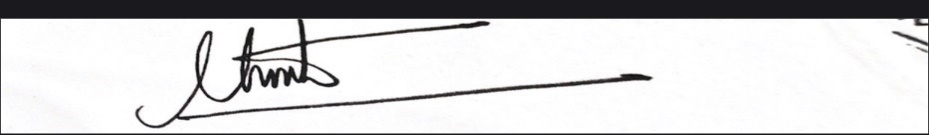    Trần Quang Minh